Título del ProyectoCompra e instalación y puesta a punto de equipamiento de producción y caracterización para complementar las unidades: U3-Síntesis de péptidos, U18-Nanotoxicología y U20-Experimentación in vivoNº de expediente asignado ICTS-2017-10-CIBER-2AbstractLa operación consiste en la adquisición de equipamiento y puesta a punto de nuevos servicios dentro de las tres unidades. En general, se busca aumentar la cantidad y la calidad de los servicios que ofrecen las tres unidades, con el objetivo de posicionarlas como referente nacional e internacional en sus respectivos ámbitos de aplicación. Como consecuencia se espera un aumento del rendimiento (número de servicios y número de usuarios) de cada unidad, especialmente de empresas (farmacéuticas y pequeñas biotechnológicas). Entidad FinanciadoraMinisterio de Economía, Industria y Competitividad (MINECO)Convocatoria:Programa Operativo FEDER de Crecimiento Inteligente 2014-2020 (POCInt)Importe de la ayuda156.033,08 €Fechas de ejecución del proyecto2017-2018Este proyecto está cofinanciado con fondos FEDER, Programa Operativo Crecimiento Inteligente 2014‐2020 “Una manera de hacer Europa”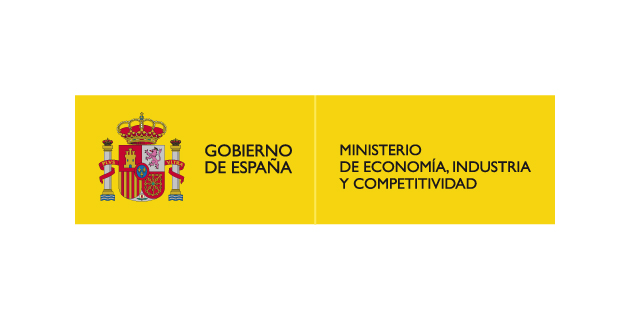 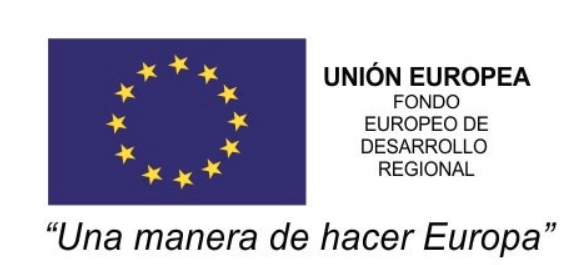 Enlaces: http://www.ciber-bbn.es/programas-de-investigacion/proyectos/proyectos-de-convocatorias-competitivas/european-regional-development-fund